	1. KUŽELKÁŘSKÁ LIGA DOROSTU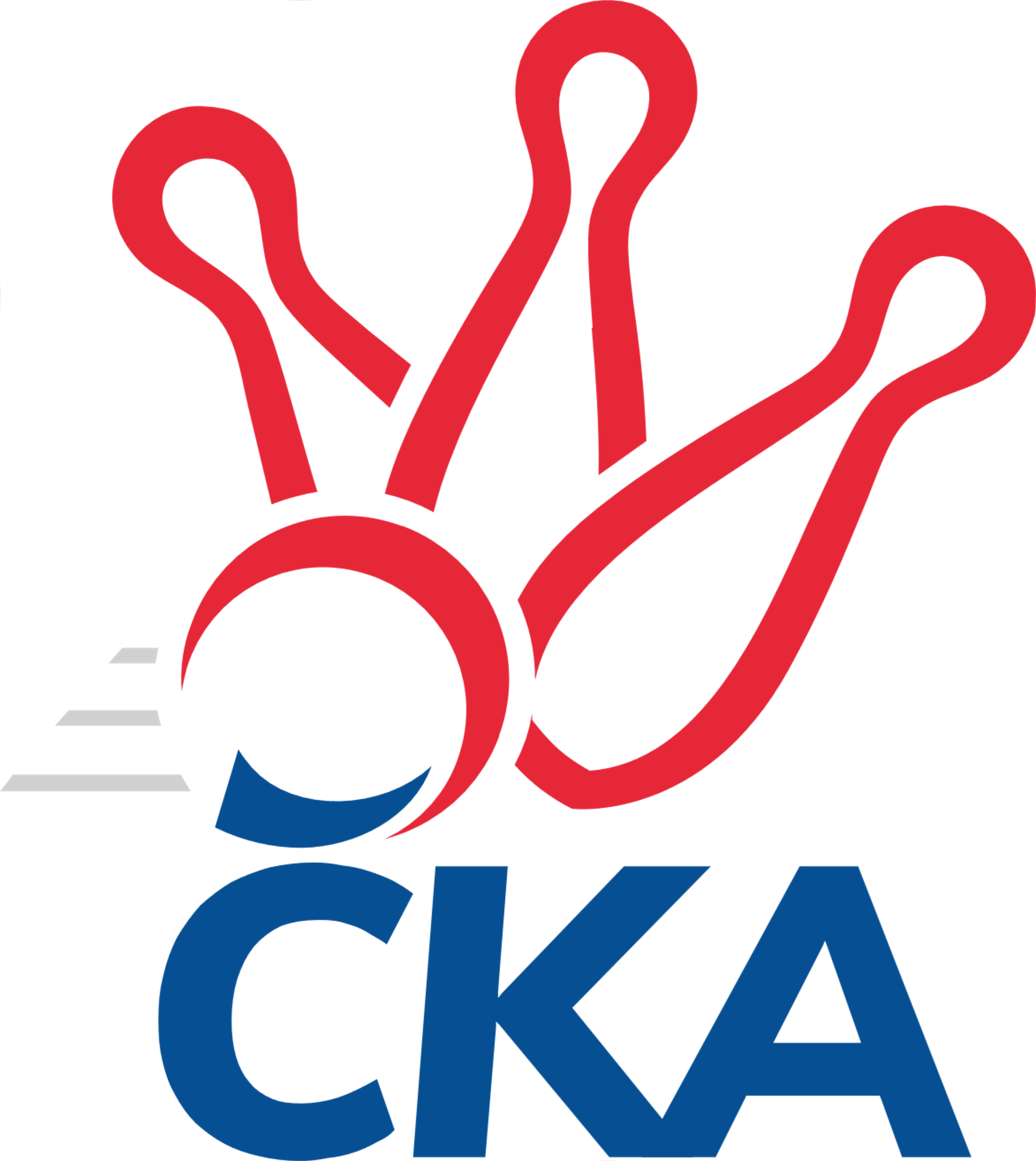 Č. 5Ročník 2020/2021	4.10.2020Nejlepšího výkonu v tomto kole: 1520 dosáhlo družstvo: SKK Vrchlabí SPVR1.KLD B 2020/2021Výsledky 5. kolaSouhrnný přehled výsledků:SKK Náchod A	- KK Jiří Poděbrady	0:0	0:0		4.10.SKK Vrchlabí SPVR	- KK Kosmonosy 	2:0	1520:1505		4.10.SKK Hořice	- SKK Třebechovice p. O.	0:2	1432:1518		4.10.Tabulka družstev:	1.	SKK Náchod A	4	4	0	0	8 : 0 	 	 1699	8	2.	SKK Náchod B	4	3	0	1	6 : 2 	 	 1643	6	3.	SKK Třebechovice p. O.	3	2	0	1	4 : 2 	 	 1464	4	4.	SKK Vrchlabí SPVR	4	2	0	2	4 : 4 	 	 1576	4	5.	KK Jiří Poděbrady	4	2	0	2	4 : 4 	 	 1566	4	6.	KK Kosmonosy	5	2	0	3	4 : 6 	 	 1558	4	7.	TJ Spartak Rokytnice n. J.	2	0	0	2	0 : 4 	 	 1450	0	8.	SKK Hořice	4	0	0	4	0 : 8 	 	 1429	0Podrobné výsledky kola:	 SKK Náchod A	0	0:0	0	KK Jiří Poděbradyrozhodčí: 	 SKK Vrchlabí SPVR	1520	2:0	1505	KK Kosmonosy 	Adam Svatý	126 	 128 	 111 	140	505 	  	 513 	 134	118 	 123	138	Jana Burocková	Šimon Fiebinger	116 	 138 	 128 	107	489 	  	 450 	 121	123 	 111	95	Sabrinka Zapletalová	Veronika Valešová	131 	 127 	 130 	130	518 	  	 513 	 119	122 	 143	129	Lucie Dlouhá	Tereza Venclová	127 	 127 	 127 	116	497 	  	 479 	 107	131 	 126	115	Tereza Novákovározhodčí: Zdeňka HoráčkováNejlepší výkon utkání: 518 - Veronika Valešová	 SKK Hořice	1432	0:2	1518	SKK Třebechovice p. O.	Tereza Kroupová	108 	 122 	 115 	123	468 	  	 484 	 126	116 	 113	129	Jiří Černák	Adéla Fikarová	115 	 112 	 103 	94	424 	  	 497 	 128	105 	 132	132	Jakub Vinklář	Ondřej Košťál	139 	 133 	 132 	136	540 	  	 508 	 141	127 	 130	110	Tomáš Hanuš	Jan Modřický	108 	 106 	 85 	92	391 	  	 513 	 151	100 	 132	130	Matyas Císařrozhodčí: Bořek FikarNejlepší výkon utkání: 540 - Ondřej KošťálPořadí jednotlivců:	jméno hráče	družstvo	celkem	plné	dorážka	chyby	poměr kuž.	Maximum	1.	František Adamů  ml.	SKK Náchod A	571.50	382.2	189.3	3.7	3/3	(604)	2.	Barbora Lokvencová 	SKK Náchod A	568.83	380.2	188.7	3.5	3/3	(588)	3.	Martin Hanuš 	SKK Náchod B	565.50	379.5	186.0	6.0	3/3	(587)	4.	Ondřej Stránský 	SKK Vrchlabí SPVR	564.00	390.5	173.5	5.0	2/3	(598)	5.	Veronika Kábrtová 	SKK Náchod A	555.67	366.7	189.0	2.3	3/3	(597)	6.	Kryštof Brejtr 	SKK Náchod B	555.33	369.5	185.8	6.7	3/3	(581)	7.	Jiří Tichý 	KK Jiří Poděbrady	547.33	352.0	195.3	1.3	3/3	(556)	8.	Vojtěch Bulíček 	KK Jiří Poděbrady	528.75	347.8	181.0	5.8	2/3	(541)	9.	Nikola Sobíšková 	KK Kosmonosy 	528.50	355.0	173.5	6.0	3/4	(555)	10.	Jana Burocková 	KK Kosmonosy 	525.50	364.3	161.2	9.2	3/4	(564)	11.	Lucie Dlouhá 	KK Kosmonosy 	522.00	354.5	167.5	6.3	4/4	(545)	12.	Ondřej Košťál 	SKK Hořice	519.50	359.7	159.8	10.3	2/2	(540)	13.	Jan Majer 	SKK Náchod B	515.33	352.3	163.0	11.0	3/3	(532)	14.	Adam Janda 	KK Jiří Poděbrady	514.83	352.7	162.2	8.8	3/3	(533)	15.	Veronika Valešová 	SKK Vrchlabí SPVR	512.33	361.7	150.7	9.0	3/3	(521)	16.	Šimon Fiebinger 	SKK Vrchlabí SPVR	510.00	342.8	167.2	7.3	3/3	(545)	17.	Kateřina Gintarová 	SKK Náchod B	506.00	353.7	152.3	8.7	3/3	(534)	18.	Tereza Nováková 	KK Kosmonosy 	504.25	350.5	153.8	8.3	4/4	(553)	19.	Adam Svatý 	SKK Vrchlabí SPVR	502.67	350.3	152.3	11.5	3/3	(528)	20.	Jakub Kašpar 	TJ Spartak Rokytnice n. J.	495.00	348.5	146.5	9.0	2/2	(527)	21.	Tomáš Hanuš 	SKK Třebechovice p. O.	486.25	338.8	147.5	12.5	2/2	(508)	22.	Jiří Černák 	SKK Třebechovice p. O.	482.75	346.3	136.5	9.0	2/2	(490)	23.	Lada Tichá 	KK Jiří Poděbrady	482.67	351.3	131.3	9.7	3/3	(491)	24.	Jakub Vinklář 	SKK Třebechovice p. O.	482.50	322.5	160.0	6.5	2/2	(497)	25.	Ondřej Šafránek 	KK Jiří Poděbrady	479.00	336.3	142.8	15.8	2/3	(490)	26.	Matěj Ditz 	TJ Spartak Rokytnice n. J.	478.00	331.0	147.0	6.0	2/2	(484)	27.	Matyas Císař 	SKK Třebechovice p. O.	477.50	326.3	151.3	9.5	2/2	(513)	28.	Filip Hanout 	TJ Spartak Rokytnice n. J.	477.00	332.5	144.5	12.0	2/2	(508)	29.	Sabrinka Zapletalová 	KK Kosmonosy 	471.00	338.0	133.0	15.7	3/4	(515)	30.	Adéla Fikarová 	SKK Hořice	457.83	324.8	133.0	14.7	2/2	(479)	31.	Tereza Kroupová 	SKK Hořice	451.33	339.0	112.3	19.3	2/2	(490)	32.	Jan Modřický 	SKK Hořice	390.50	281.8	108.8	27.0	2/2	(407)		František Hejna 	SKK Náchod A	538.00	374.0	164.0	3.0	1/3	(562)		Tereza Venclová 	SKK Vrchlabí SPVR	497.00	355.0	142.0	9.0	1/3	(497)		Michaela Dušková 	SKK Náchod B	495.00	344.0	151.0	9.0	1/3	(504)		Martin Pacák 	TJ Spartak Rokytnice n. J.	472.00	346.0	126.0	18.0	1/2	(472)Sportovně technické informace:Starty náhradníků:registrační číslo	jméno a příjmení 	datum startu 	družstvo	číslo startu24989	Tereza Venclová	04.10.2020	SKK Vrchlabí SPVR	1x
Hráči dopsaní na soupisku:registrační číslo	jméno a příjmení 	datum startu 	družstvo	Program dalšího kola:6. kolo			-- volný los -- - KK Kosmonosy 	11.10.2020	ne	10:00	TJ Spartak Rokytnice n. J. - SKK Hořice	11.10.2020	ne	10:00	KK Jiří Poděbrady - SKK Vrchlabí SPVR				-- volný los -- - SKK Náchod A	11.10.2020	ne	10:00	SKK Třebechovice p. O. - SKK Náchod B	Nejlepší šestka kola - absolutněNejlepší šestka kola - absolutněNejlepší šestka kola - absolutněNejlepší šestka kola - absolutněNejlepší šestka kola - dle průměru kuželenNejlepší šestka kola - dle průměru kuželenNejlepší šestka kola - dle průměru kuželenNejlepší šestka kola - dle průměru kuželenNejlepší šestka kola - dle průměru kuželenPočetJménoNázev týmuVýkonPočetJménoNázev týmuPrůměr (%)Výkon2xOndřej KošťálHořice5402xOndřej KošťálHořice111.365401xVeronika ValešováVrchlabí5181xMatyas CísařTřebechovice105.795132xLucie DlouháKosmonosy5131xTomáš HanušTřebechovice104.765082xJana BurockováKosmonosy5131xJakub VinklářTřebechovice102.494971xMatyas CísařTřebechovice5131xVeronika ValešováVrchlabí102.025181xTomáš HanušTřebechovice5082xLucie DlouháKosmonosy101.03513